Responsible Conduct of Research Curriculum Access BuckeyeLearnSearch for TrainingRequest TrainingAccess Your TranscriptLink to TrainingAccess BuckeyeLearnAccess BuckeyeLearn: https://buckeyelearn.osu.edu If you are prompted to do so, log in using your name.# credentials Search for and Request TrainingType Responsible Conduct into the search box. When search results begin to appear, press Enter on the keyboard.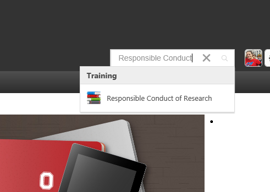 Observe that the course term you searched for is/are listed 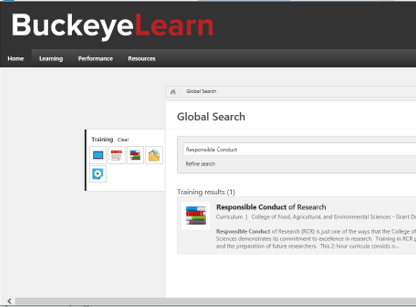 Click on the course name, Responsible Conduct of Research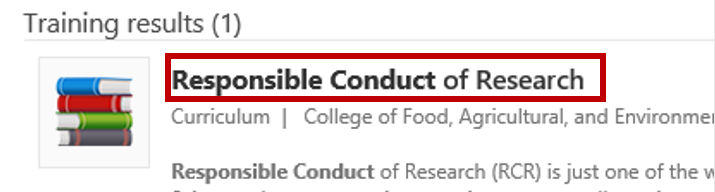 Observe that the Training Details page opens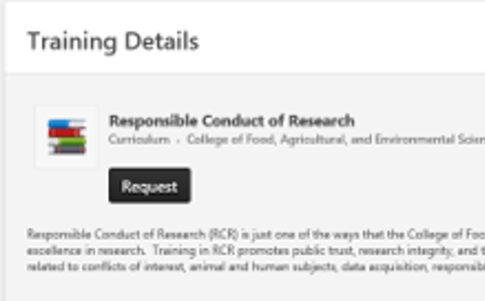 Click Request 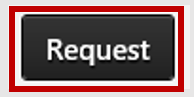 Once on your transcript, click Open Curriculum to begin the training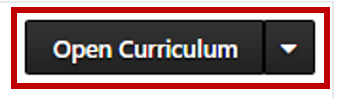 Complete each training section listed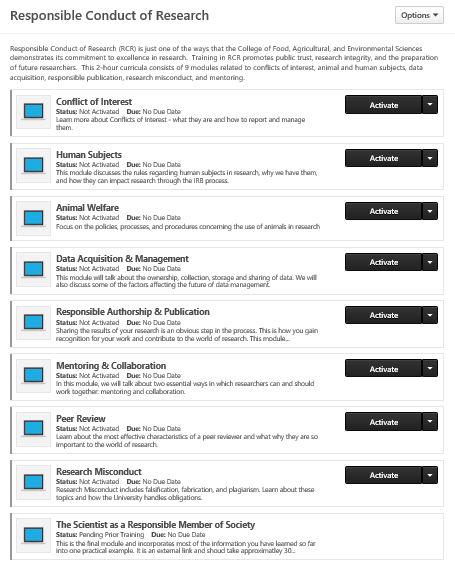 Access Your TranscriptYou may not be able to finish training all at once.  You can leave and come back to your training. You can access your view you progress and completed training from your transcript.  To access your transcript:Log into BuckeyeLearn (see Access BuckeyeLearn)Hover over Learning, then click View Your Transcript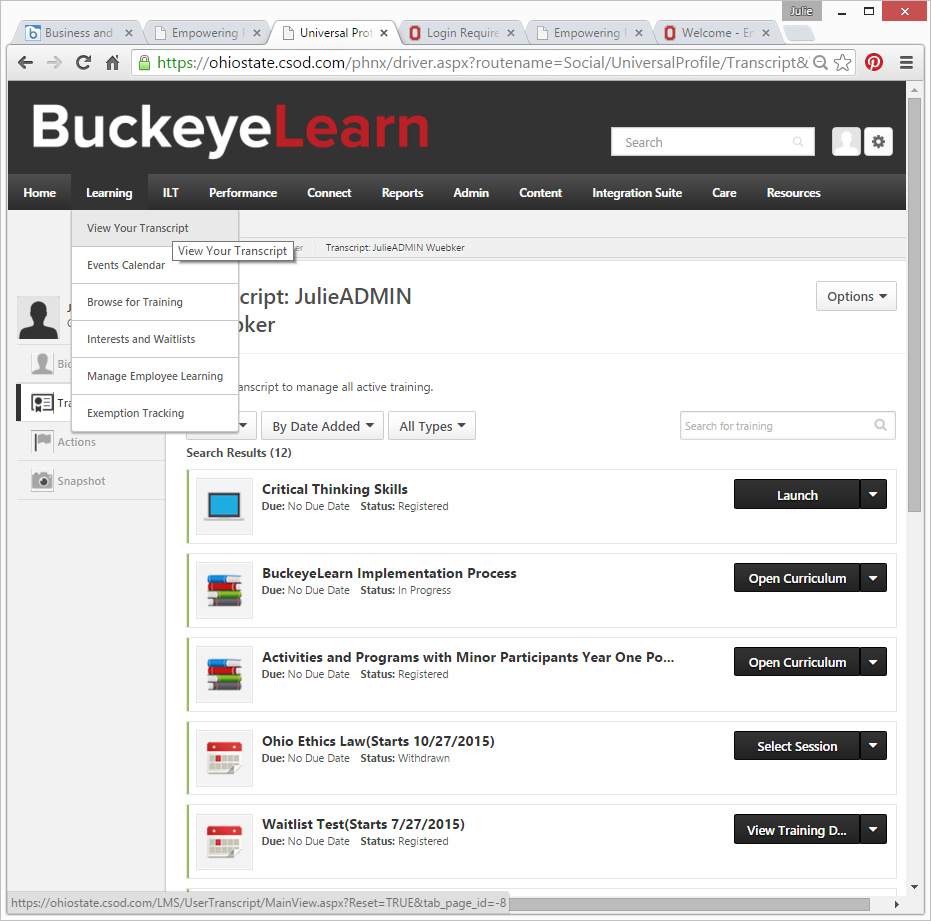 Click on Open Curriculum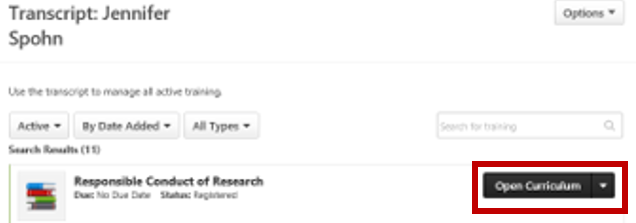 Continue work on completing the trainingWhen complete, the training will automatically move to the Completed section of your transcript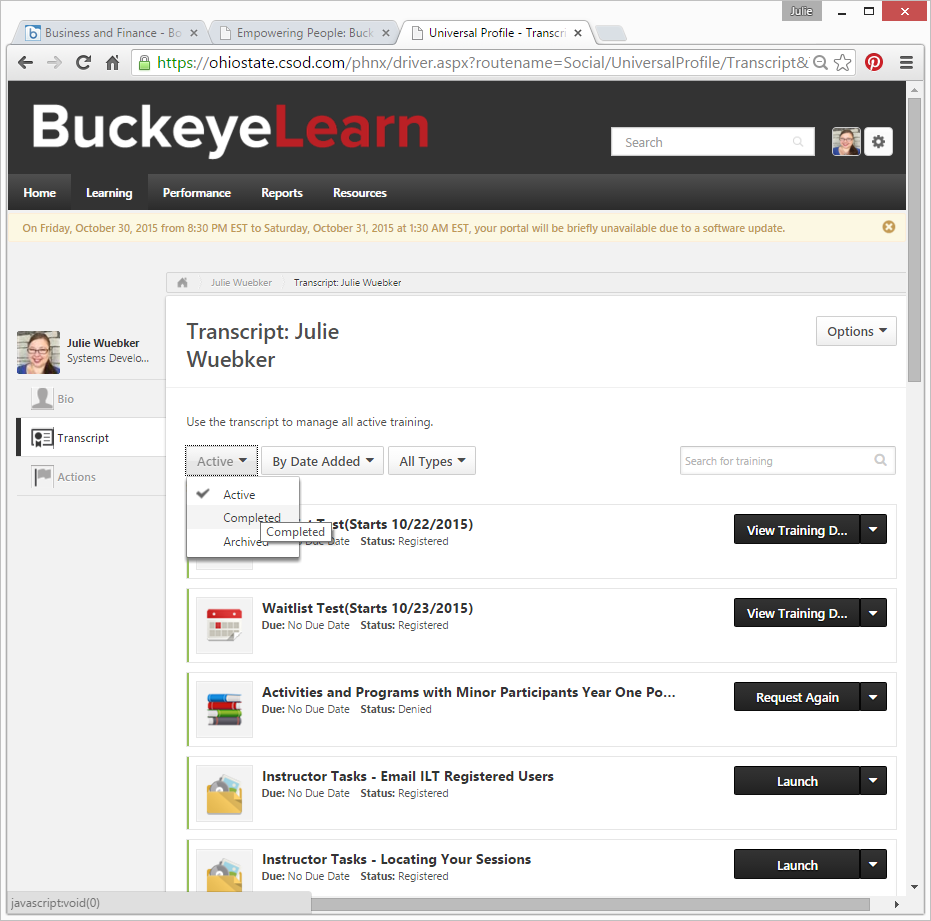 Link to Training DirectlyThe links below will prompt you to login, and then, will launch the curriculum for you:Responsible Conduct of ResearchThis will take you to the Event Training Details page